Publicado en Barcelona el 16/04/2018 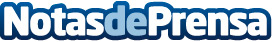 Lanzamiento de La Librería Gratis: Ebooks de forma gratuita"Se ha lanzado una nueva plataforma en la cual se les prestará ayuda a los nuevos autores de libros, con la finalidad de darlos a conocer, ofreciendo a los usuarios que lo deseen ebooks y audiolibros de forma totalmente gratuita por un tiempo limitado"
Datos de contacto:Carlos FernándezNota de prensa publicada en: https://www.notasdeprensa.es/lanzamiento-de-la-libreria-gratis-ebooks-de_1 Categorias: Literatura Cataluña Emprendedores E-Commerce http://www.notasdeprensa.es